Univerzitet Donja Gorica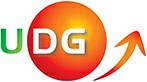 Fakultet za kulturu i turizam                                                                                                            Predmet: Negotiation16/003	Aneta Katurić16/005	Ana Čelebić16/008	Andrea Jašović16/025	Filip Vuković16/042	Ivo Martinović16/046	Stefan Vuković16/054	Amar Maljević16/062	Balša Brnović16/068	Milica Vučinić16/078	Goran Radinović17/001	Vera Pavković17/002	Darja Jovanović17/003	Stefan Rešetar17/004	Marija Bešović17/005	Anika Ilić17/006	Sara Đerić17/008	Katarina Lopičić17/012	Vuk Jovićević17/014	Vuk Moračanin17/015	Vuk Zeković17/018	Nora Sekulić17/019	Anastasija Perućica17/022	Đorđe Murišić17/023	Slađana Noković17/024	Dragica Damjanović17/025	Vuk Krunić17/026	Ivana Bušković17/030	Ivana Keković17/031	Batrić Buzić17/032	Marko Grbović17/034	Sanja Pekić17/036	Dušan Kavaja17/044	Ksenija Andrić17/045	Vuk Dragović17/052	Đorđe Smolović